Chamber Executive Board Meeting11:30-12:30November 6 – Sentry BankAttendees:	Leslie Lane       Kerry Peterson       Bob Ringstrom          Erica Jodsaas          Brad Eckhoff           Jude DuHoux Call to OrderOctober Board Meeting MinutesMotion to approve by: BradMotion seconded by: LeslieOctober Treasurer’s Report- (Reading & approval of expenses & revenues)Motion to approve by:  LeslieMotioned seconded by: EricaMarketingDONE-Lunch and Learn are new titleDONE-Membership List with both websites and  clickable emailsMember Benefit: List available online, should we announce this?DONE on website: Chamber SummaryDONE on website: Chamber Benefits including member email address accessDONE-Featured Chamber QuestionnaireMary’s form for the city and $300 check Give Mary check at meeting?Fire Calendar and example is sent where? Have we seen these?Generic invoices go out the first on November 1, then at the end of November, then purchase stampsDonation to Winter Walk? Or constant contact use? NoWorking on BAH with Mission Nutrition/ Discuss Evening eventAngry Phone CallsLaPlayette (Shawn and Ann Reisner), Bella, Rolling Ridge, Kay’s Kitchen, Local BlendOffice Depot Update/Business Card Rack/Hot Web Deals/Constant Contact AccessVideos (need to get from Leslie)New Members / Prospects: Snap Fitness – Deb SeifertRoute 75 Burger BarGrilled CravingsMassage (Erica, did you speak to her?)Crooked HingesRoadway -Patel RashanNovember 14 Chamber MeetingPresenter: Everyday Wellness, Paul of Mission Nutrition (???)Host: Collegeville CompaniesCaterer: Gary’s PizzaDecember 10 Chamber MeetingPresenter: Holiday Gift ExchangeHost: No hostCaterer: CSBMisc.Picnic for next year…at a placeHosts/Presenters….Share Your Expertise-SUCCESS, almost filled for next year, suggestions for Sept./Oct/NovSEO Presentation / Professional WordsAdministrative Duties: EDA, try Nov.Good of the Chamber (Fan mail, donation requests etc.)Hosting at the Church – How about Resurrection ChurchSupport each other at next Chamber meeting (phone time)AdjournMotion to adjourn by: BobMotion seconded by: BradMorning meetings?  /  45% on invoice constant contact email  /  St. Joseph Action Group is NOT renewing, Rolling Ridge/Scenic Specialties paid membership via Paypal./membership solicitationNO NEED TO READ FURTHER…THIS IS ONLY IF WE HAVE TIME1005 St. cloud membersSend list to board member of non-businesses?Deal with bouncesAmbassador Program2 times per month: Cold Spring Employee Recognition Program ($100 award from Chamber), winner invited to annual meetingNew members (ribbon cutting), anniversary, remodel, open house, grand re-openingScheduled (with at least two volunteers)Visit (1/2 hour)Framed CertificateYoung Professionals of St. Joseph: A new program of the St. Joseph Area Chamber of Commerce with a goal to target young professionals (age 21-39) in the early stages of their career and offer them professional and social connections within the community as well as a forum for them to voice their opinions.Winter Trails MapPermit Usage/Bulk MailDiscuss Showcase Committee next year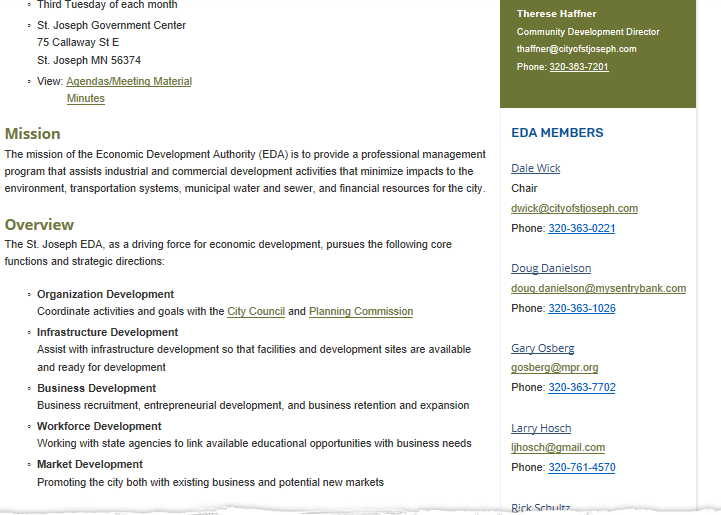 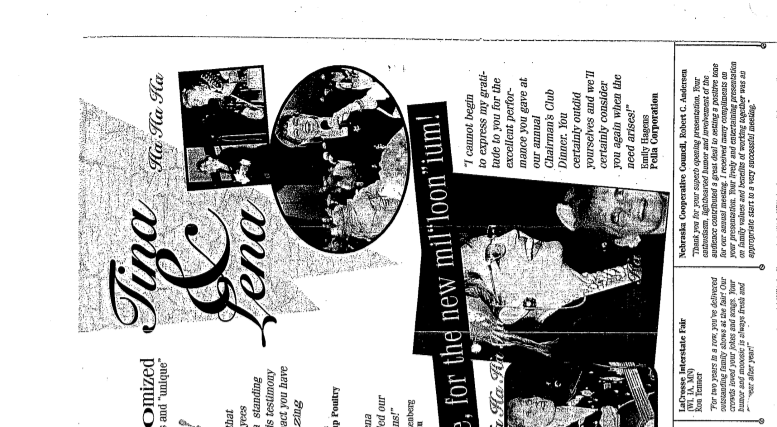 